                               Nota: en caso de relacionar aspirantes al cargo deberá anexar la hoja de vida de cada uno.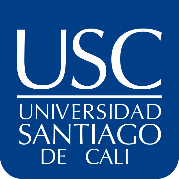 UNIVERSIDAD SANTIAGO DE CALI FORMATO DE REQUISICIÓN Y CONTRATACÓN DE PERSONALCÓDIGO: R-GH042UNIVERSIDAD SANTIAGO DE CALI FORMATO DE REQUISICIÓN Y CONTRATACÓN DE PERSONALVERSIÓN. 001UNIVERSIDAD SANTIAGO DE CALI FORMATO DE REQUISICIÓN Y CONTRATACÓN DE PERSONALFECHA: 15/05/2022UNIVERSIDAD SANTIAGO DE CALI FORMATO DE REQUISICIÓN Y CONTRATACÓN DE PERSONALPágina 1 de 1REQUISITOSSeñor Directivo: la requisición de personal debe ser realizada con MINIMO 15 DIAS DE ANTICIPACIÓN,  teniendo en cuenta la fecha que se proyecta para el inicio de labores del aspirante, de manera que el Departamento de Gestión Humana ejecute el procedimiento de selección para definir la posible vinculación.Las requisiciones de personal que obedezcan a Nuevo Cupo de Nomina, deberá presentarlas al Dpto. de Gestión Humana con la firma de Aprobación del Rector o la Vicerrectoría Administrativa.MOTIVO DE LA SOLICITUDMOTIVO DE LA SOLICITUDMOTIVO DE LA SOLICITUDMOTIVO DE LA SOLICITUDRETIRO / RENUNCIA EMPLEADO:NUEVO CARGO REEMPLAZO POR MATERNIDAD / INCAPACIDAD:NUEVO CUPO NÓMINANOMBRE DEL TRABAJADOR QUE REEMPLAZA:DATOS DE LA REQUISICIÓNDATOS DE LA REQUISICIÓNCARGO REQUERIDO:ÁREA O DEPENDENCIA:ASPIRANTE(S) AL CARGOASPIRANTE(S) AL CARGOASPIRANTE(S) AL CARGOASPIRANTE(S) AL CARGONo.NOMBRE COMPLETONo. CELULARCORREO ELECTRONICO123CONTRATACIÓN  DE PERSONALCONTRATACIÓN  DE PERSONALCONTRATACIÓN  DE PERSONALCONTRATACIÓN  DE PERSONALCONTRATACIÓN  DE PERSONALAPELLIDO(S): APELLIDO(S): APELLIDO(S): NOMBRE(S): NOMBRE(S): DOCUMENTO DE IDENTIDAD: TIPO: DOCUMENTO DE IDENTIDAD: TIPO: FECHA DE EXPEDICION:DD/MM/AAAA: DD/MM/AAAA: DOCUMENTO DE IDENTIDAD: TIPO: DOCUMENTO DE IDENTIDAD: TIPO: LUGAR DE EXPEDICION:MM/DD/AAAA: MM/DD/AAAA: E.P.S:SALARIO ASIGNADO:FONDO DE PENSION:SALARIO ASIGNADO:VINCULACIÓNVINCULACIÓNVINCULACIÓNVINCULACIÓNCARGO:CENTRO DE COSTOS:DEPENDENCIA:FECHA DE INICIO:DD/MM/AAAAÁREA:FECHA DE TERMINACIÓN:SOLICITUD REALIZADA POR:________________________________________DIRECTOR JEFE DEL CARGO SOLICITADO REVISADO Y APROBADO: _______________________________________DIRECTOR GESTIÓN HUMANAAUTORIZADO:________________________________________RECTORIA O VICERECTORIA ADMINISTRATIVA VINCULACIÓN DE PERSONAL:________________________________________COORDINADORA SELECCIÓN Y NOMINAAFILIACIÓN A SEGURIDAD SOCIAL:______________________________________FIRMA ENCARGADO DE LA GESTIÓNÁREA DE NOMINA CREACIÓN Y ACTIVACIÓN EN ICEBERG:_______________________________________FIRMA ENCARGADO DE LA GESTIÓNÁREA DE NOMINA